APPENDIX CFEDERAL REGISTER NOTICE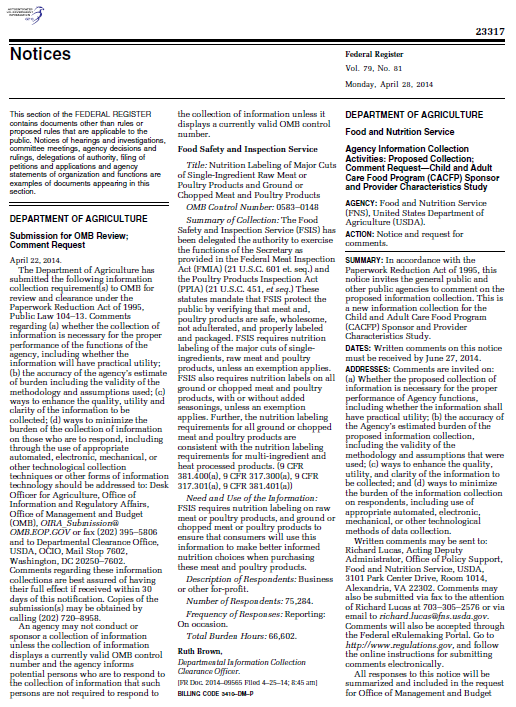 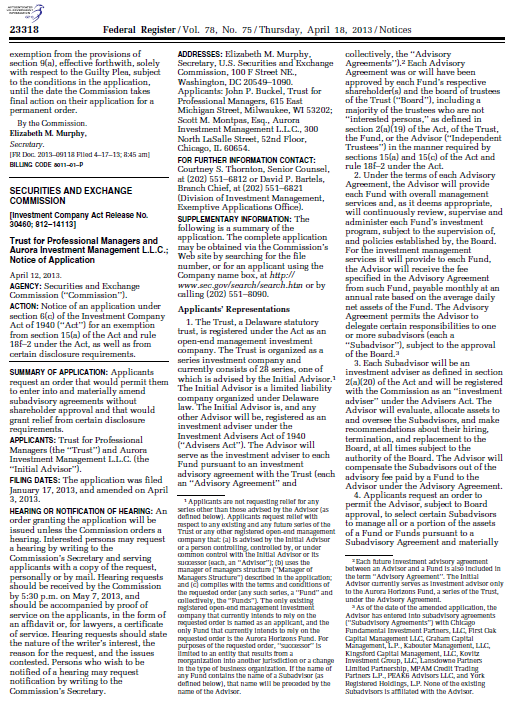 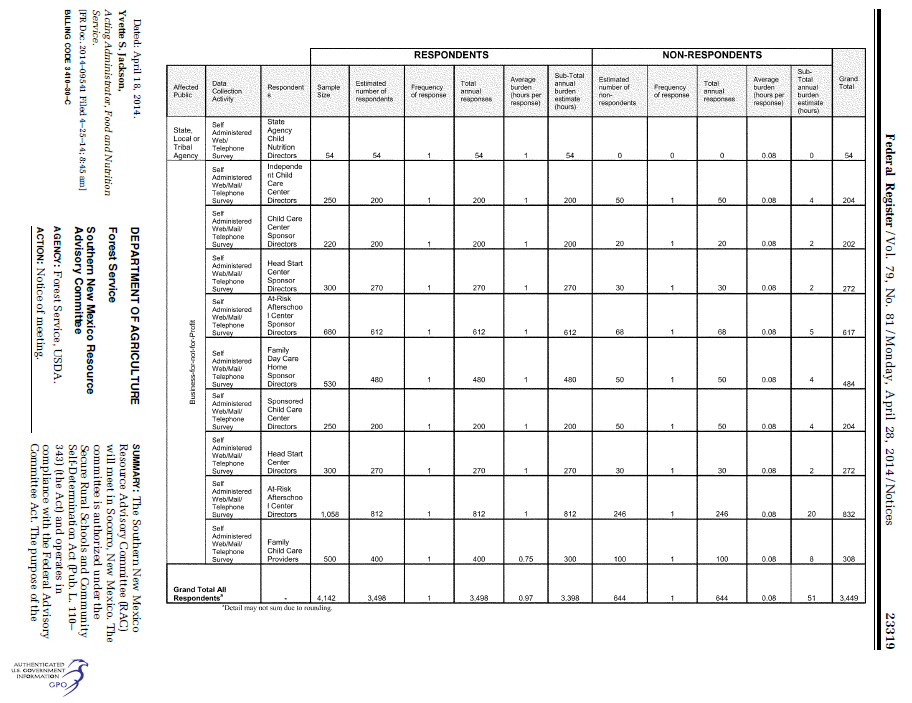 